UNIVERSIDADE FEDERAL DE LAVRASINSTITUTO DE CIÊNCIAS NATURAISDEPARTAMENTO DE ECOLOGIA E CONSERVAÇÃOPROGRAMA DE PÓS-GRADUAÇÃO EM ECOLOGIA APLICADAFicha de avaliação do seminário e arguição apresentados como parte do exame de qualificação de doutorado - RESOLUÇÃO PPGECO/ICN/UFLA Nº 03, DE 01 DE JANEIRO DE 2022Discente: Avaliador: Data da avaliação: Critério de avaliaçãoSatisfatórioInsatisfatórioO seminário apresenta com clareza a visão original desenvolvida pelo autor(a) no manuscrito?As questões de pesquisa (pergunta, objetivos ou hipóteses), resultados e conclusões são descritas de forma amplamente compreensível?Os recursos audiovisuais adotados são bem aplicados e claramente dão suporte a explanação do conteúdo?O(A) discente demonstra ter uma compreensão clara do estado atual do conhecimento do campo da pesquisa e das conexões entre sua pesquisa e trabalhos anteriores ou de outros campos relacionados ao tema da pesquisa?Avaliação detalhada do seminário apresentado e arguição conforme os critérios indicados acima:Nota entre 0 e 10,0 atribuída ao seminário e arguição com base na avaliação apresentada:Assinatura do avaliador: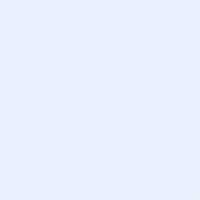 